«Инновационный потенциал гуманитарного образования в высшей школе»Институт филологии, Институт  иностранных языков, исторический факультет ФГБОУ ВО «Орловский государственный университет имени И.С. Тургенева», при поддержке Научного центра РАО ФГБОУ «ОГУ имени И.С. Тургенева», Орловского регионального отделения ООО «Ассоциация преподавателей русского языка и литературы высшей школы», Орловского регионального отделения «Всероссийского Общества интеллектуальной истории» 27 февраля – 1 марта 2019 года провели Всероссийскую научно-практическую конференцию «Инновационный потенциал гуманитарного образования в высшей школе».Целью конференции являлся обмен научным и научно-методическим опытом реализации инновационных технологий и методик подготовки бакалавров, магистрантов, аспирантов гуманитарных направлений подготовки в системе высшего образования.Основные задачи:– обсуждение роли гуманитарного образования в современном мире и путей модернизации гуманитарного образования в высших учебных заведениях; – представление результатов современных научных исследований в области разработки инновационных подходов в преподавании гуманитарных дисциплин в высших учебных заведениях;– выработка оптимальных подходов к разработке содержания гуманитарных дисциплин и оценке качества их освоения в соответствии с ФГОС ВО нового поколения;– обсуждение проблем реализации межпредметных образовательных гуманитарных проектов в свете задач реализации ФГОС ВО нового поколения;– рассмотрение проблем развития творческого научного и научно-педагогического потенциала бакалавров, магистрантов и аспирантов гуманитарных направлений подготовки в системе высшего образования.В конференции приняли участие специалисты в области методики и теории преподавания гуманитарных дисциплин в высшей школе, исследователи русского языка и литературы, зарубежной литературы, лингвистики, лингводидактики, культурологии, истории, социологии, философии и искусствоведения, научные работники, преподаватели высших и средних учебных заведений, аспиранты и магистранты.Особенностью данной конференции стало проведение 13 мастер-классов, демонстрирующих внедрение инновационных технологий в вузовском преподавании литературы, русского и иностранных языков, дисциплин исторического цикла. В рамках конференции было проведено заседание секции «Инновации в филологическом образовании глазами молодых исследователей». МИНИСТЕРСТВО ОБРАЗОВАНИЯ И НАУКИ РОССИЙСКОЙ ФЕДЕРАЦИИ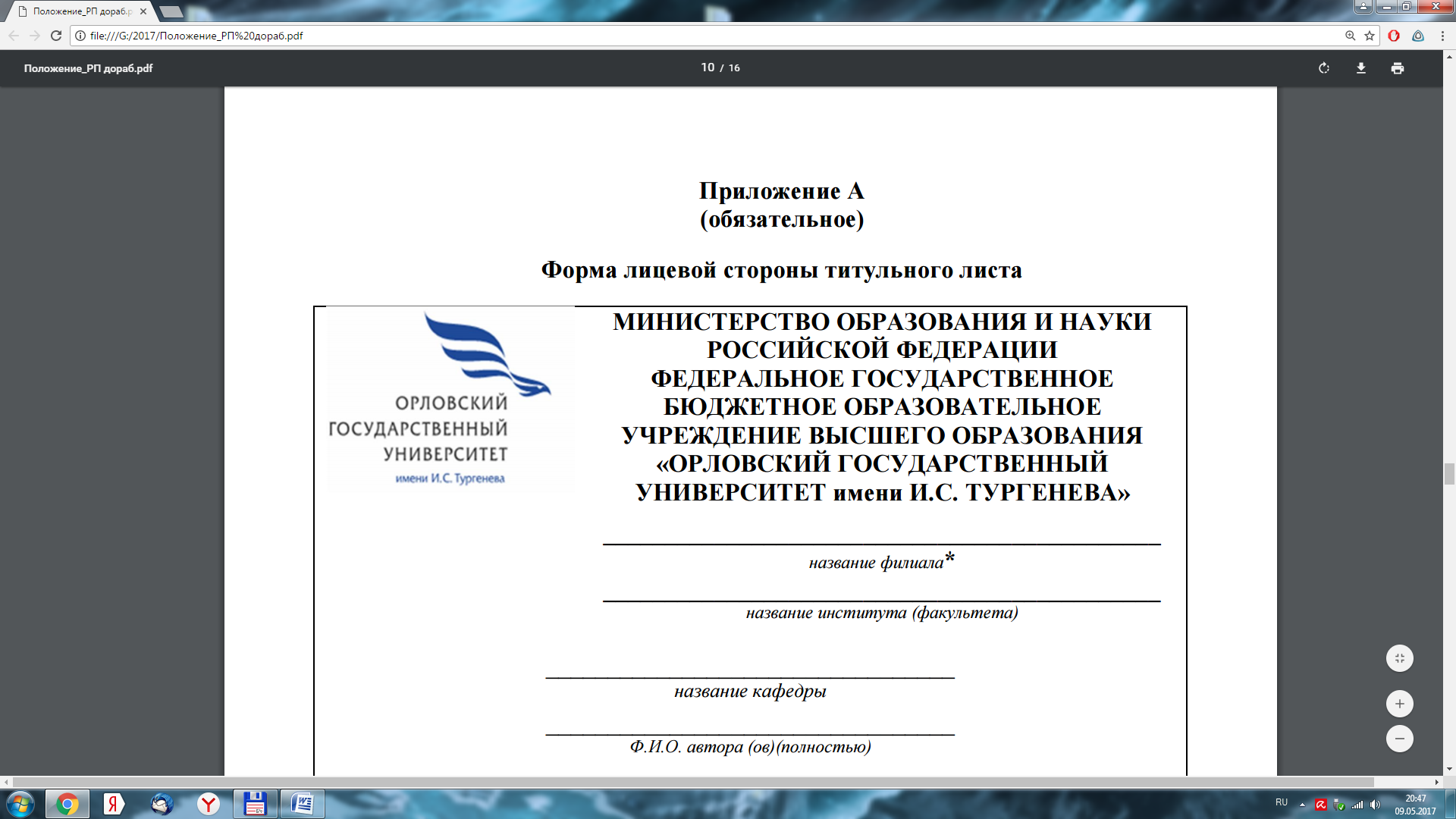 ФГБОУ ВО «ОРЛОВСКИЙ ГОСУДАРСТВЕННЫЙ УНИВЕРСИТЕТ имени И.С. ТУРГЕНЕВА»Институт филологииИнститут  иностранных языковИсторический факультетпри поддержке Научного центра РАО ФГБОУ «ОГУ имени И.С. Тургенева», Орловского регионального отделения ООО «Ассоциация преподавателей русского языка и литературы высшей школы», Орловского регионального отделения «Российского Общества интеллектуальной истории»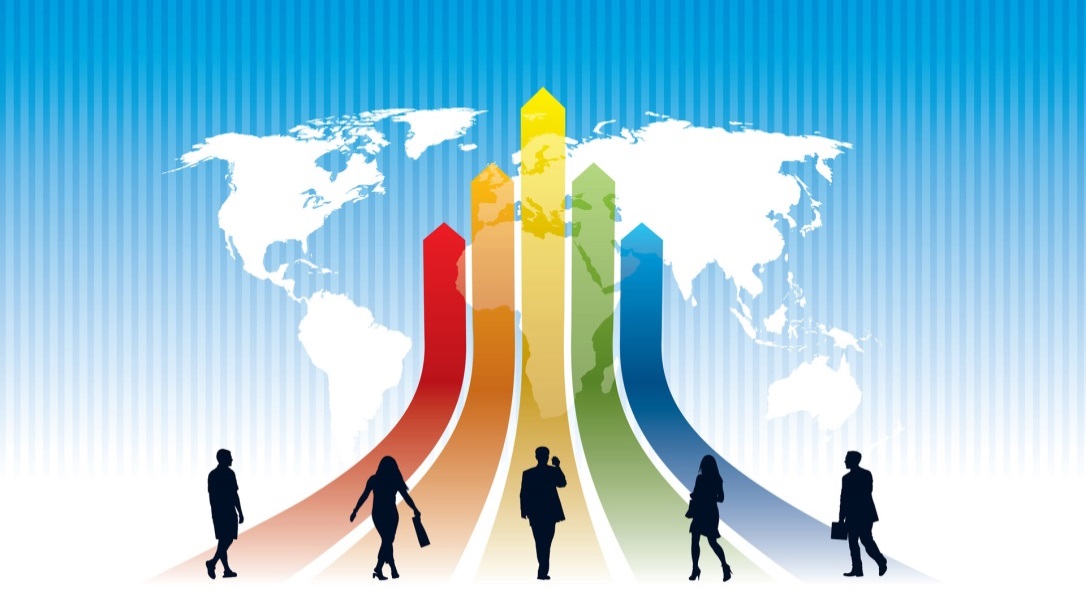 Инновационный потенциал 
гуманитарного образования в высшей школеПРОГРАММАвсероссийской научно-практической конференции27 февраля – 1 марта Орел, 2019Порядок проведения конференцииРегламент работыДоклады на пленарном заседании — до 20 минут.Сообщения на заседаниях секций — до 10-15 минут.Выступления в прениях — 2-3 минуты.Организационный комитетПредседатель оргкомитета: Антонова Мария Владимировна, зав.кафедрой истории русской литературы XI-XIX вв. ФГБОУ ВО «Орловский государственный университет имени И.С. Тургенева».Сопредседатели оргкомитета:Гелла Тамара Николаевна, декан исторического факультета ФГБОУ ВО «Орловский государственный университет имени И.С. Тургенева».Якушев Максим Валерьевич, директор института иностранных языков ФГБОУ ВО «Орловский государственный университет имени И.С. Тургенева».Члены оргкомитета:Дудина Елена Федоровна – начальник отдела организации научных мероприятий и академического развития ФГБОУ ВО «Орловский государственный университет имени И.С. Тургенева»;Зубова Жанна Арнольдовна – заведующий кафедрой русского языка ФГБОУ ВО «Орловский государственный университет имени И.С. Тургенева»;Казакова Ольга Юрьевна – доцент кафедры истории России ФГБОУ ВО «Орловский государственный университет имени И.С. Тургенева».Конорева Ирина Александровна – декан исторического факультета ФГОБОУ ВО «Курский государственный университет».Конышев Евгений Михайлович – доцент кафедры истории русской литературы 11-19 вв. ФГБОУ ВО «Орловский государственный университет имени И.С. Тургенева».Кургузова Наталия Владимировна – доцент кафедры истории русской литературы 11-19 вв. ФГБОУ ВО «Орловский государственный университет имени И.С. Тургенева»;Панюшкин Владимир Викторович  – директор Института филологии ФГБОУ ВО «Орловский государственный университет имени И.С. Тургенева»;Попова Анна Ростиславовна – профессор кафедры русского языка ФГБОУ ВО «Орловский государственный университет имени И.С. Тургенева».Ретинская Татьяна Ивановна – зав. кафедрой романской филологии ФГБОУ ВО «Орловский государственный университет имени И.С. Тургенева».Тихонова Марина Петровна – доцент кафедры французского языка ФГБОУ ВО «Смоленский государственный университет».Щекотихина Ирина Николаевна – и.о. зав. кафедрой английского языка ФГБОУ ВО «Орловский государственный университет имени И.С. Тургенева».Программный комитетБельская Алла Александровна – профессор кафедры истории русской литературы XI-XIX вв. ФГБОУ ВО «Орловский государственный университет имени И.С. Тургенева»;Воронкова Любовь Викторовна – доцент кафедры всеобщей истории и регионоведения ФГБОУ ВО «Орловский государственный университет имени И.С. Тургенева»; Головко Вероника Александровна – зав. кафедрой английской филологии ФГБОУ ВО «Орловский государственный университет имени И.С. Тургенева»;Гришанова Валентина Никитична – доцент кафедры русского языка ФГБОУ ВО «Орловский государственный университет имени И.С. Тургенева»;Иванова Александра Георгиевна – заведующая кафедрой Истории Отечества и социально-политических теорий ФГОБОУ ВО «Оренбургский государственный педагогический университет».Иванова Оксана Юрьевна – зав. кафедрой иностранных языков ФГБОУ ВО «Орловский государственный университет имени И.С. Тургенева»;Клочков Алексей Валерьевич – доцент кафедры немецкого языка ФГБОУ ВО «Орловский государственный университет имени И.С. Тургенева»;Ковалева Татьяна Витальевна – профессор кафедры истории русской литературы XI-XIX вв. ФГБОУ ВО «Орловский государственный университет имени И.С. Тургенева»;Макарова Наталья Анатольевна – зав. кафедрой иностранных языков в сфере профессиональной коммуникации ФГБОУ ВО «Орловский государственный университет имени И.С. Тургенева»;Романов Дмитрий Анатольевич – руководитель Центра русского языка и региональных лингвистических исследований ФГБОУ ВО «Тульский государственный педагогический университет им. Л.Н. Толстого».Теляковская Маргарита Васильевна – доцент кафедры русского языка ФГБОУ ВО «Орловский государственный университет имени И.С. Тургенева».Школьникова Ольга Юрьевна – профессор кафедры романского языкознания Московского государственного университета им. М.В. Ломоносова.Секретариат конференции:Ильина Нина Леонидовна – специалист по учебно-методической работе исторического факультета ФГБОУ ВО «Орловский государственный университет имени И.С. Тургенева». Солодова Светлана Валерьевна – специалист по учебно-методической работе Института филологии ФГБОУ ВО «Орловский государственный университет имени И.С. Тургенева». 27 февраля13.30 – 17.00МАСТЕР-КЛАССЫ1. Инновационные подходы в формировании правосознания выпускников исторического факультета в сфере трудовых отношенийАвторы: Рогожина Ангелина Сергеевна, к.ист.н., доц. кафедры истории России ОГУ имени И.С. Тургенева; Минакова Эллеонора Александровна к.ист.н., доц. кафедры истории России ОГУ имени И.С. Тургенева. Место проведения: исторический факультет, пер. Воскресенский, 3, ауд.202.2. Технология противодействия экстремизму в социальных сетяхАвтор: Свечникова Светлана Владимировна, к.ист.н., доц. кафедры всеобщей истории и регионоведения ОГУ имени И.С.Тургенева; Илюхин Михаил Юрьевич, старший преподаватель кафедры всеобщей истории и регионоведения ОГУ имени И.С.Тургенева. Место проведения: исторический факультет, пер. Воскресенский, 3, ауд.102.3. Империя и нация в «долгом XIX веке»Автор: Гелла Тамара Николаевна, доктор исторических наук, профессор, декан исторического факультета ОГУ имени И.С. Тургенева. Место проведения: исторический факультет, пер. Воскресенский, 3, ауд.1024. Дискуссия в США о преподавании истории (конец XX – начало XXI в.)Автор: Кузнецов Юрий Васильевич, кандидат исторических наук, доцент кафедры всеобщей истории и регионоведения ОГУ имени И.С.Тургенева. Место проведения: исторический факультет, пер. Воскресенский, 3, ауд.2065. Развитие творческого научного потенциала магистров, обучающихся по профилю «Лингвокриминалистика», в процессе преподавания специальных дисциплинАвтор: Власова Людмила Аркадьевна, кандидат филологических наук, доцент кафедры русского языка ОГУ имени И.С. Тургенева. Место проведения: Институт филологии, ул. Комсомольская, 41, ауд. 319.6. Интеграция теоретического и функционального подходов в преподавании дисциплин лингвистического циклаАвтор: Зубова Жанна Арнольдовна, кандидат филологических наук, доцент, зав. кафедрой русского языка ОГУ имени И.С. Тургенева. Место проведения: Институт филологии, ул. Комсомольская, 41, ауд. 319.28 февраля12:00 – 14:30Институт филологииул. Комсомольская, 41, ауд.401ПЛЕНАРНОЕ ЗАСЕДАНИЕ1. Методика оценки результатов проектной деятельности в иноязычном образованииЯкушев Максим Валерьевич, кандидат педагогических наук, доцент, директор института иностранных языков ФГБОУ ВО «Орловский государственный университет имени И.С. Тургенева».2. Использование активных методов обучения студентов в системе высшего педагогического образованияВоронкова Любовь Викторовна, кандидат педагогических наук, доцент кафедры всеобщей истории и регионоведения ФГБОУ ВО «Орловский государственный университет имени И.С. Тургенева».3. Новые подходы к преподаванию устного перевода: проект электронного учебника на базе приложения iBooks AuthorШкольникова Ольга Юрьевна, доктор филологических наук, профессор кафедры романского языкознания Московского государственного университета им. М.В. Ломоносова.4. Сочинение с заданными параметрами в оценке качества освоения филологических дисциплинРоманов Дмитрий Анатольевич, доктор филололических наук, профессор, руководитель Центра русского языка и региональных лингвистических исследований ФГБОУ ВО «Тульский государственный педагогический университет им. Л.Н. Толстого»5. Междисциплинарный способ освоения и использования знаний в изучении дисциплин теоретико-литературного циклаКовалева Татьяна Витальевна – доктор филологических наук, профессор кафедры истории русской литературы XI-XIX вв. ФГБОУ ВО «Орловский государственный университет имени И.С. Тургенева»Обсуждение докладов28 февраля15:20 – 17:30МАСТЕР-КЛАССЫ1. Отражение социокультурных процессов межвоенной Европы в кинематографе. Грета Гарбо и Марлен Дитрих: звездное  противостояние. Мультимедийная интерактивная композиция с участием студентовАвтор: Татаренкова Евгения Александровна, кандидат исторических наук, доцент кафедры всеобщей истории и регионоведения ОГУ имени И.С.Тургенева. Место проведения: исторический факультет, пер. Воскресенский, 3, ауд.2022. Активные методы обучения в системе высшего педагогического образованияАвтор: Воронкова Любовь Викторовна, кандидат педагогических наук, доцент кафедры всеобщей истории и регионоведения ОГУ имени И.С. Тургенева. Дата проведения 28 февраля. Место проведения: исторический факультет, пер. Воскресенский, 3, ауд.2063. Идентификация военной и военно-политической элиты:методологические подходы и эволюция понятийного пространстваАвтор: Чувардин Герман Сергеевич, доктор исторических наук, профессор кафедры истории России ОГУ имени И.С. Тургенева. Место проведения: исторический факультет, пер. Воскресенский, 3, ауд.2024. Информационные технологии – новая траектория в обучении иностранным языкамАвтор: Калашникова Лариса Валентиновна, доктор филологических наук, профессор кафедры английского языка ОГУ имени И.С. Тургенева. Место проведения: Институт иностранных языков, ул. Комсомольская, 39б, ауд. 4085. Польза, риск и уроки задач по семиотике (Семиотика, Введение в языкознание, Общее языкознание, Теория коммуникации, Теория текста)Автор: Лукин Владимир Алексеевич, доктор филологических наук, профессор кафедры русского языка ОГУ имени И.С. Тургенева. Место проведения: Институт филологии, ул. Комсомольская, 41, ауд. 3186. Использование ресурсов образовательного сайта «Русский язык: через прошлое в будущее» для преподавания истории русской литературы в вузеАвтор: Антонова Мария Владимировна, доктор филологических наук, профессор, зав.кафедрой истории русской литературы XI-XIX вв. ОГУ имени И.С. Тургенева. Место проведения: Институт филологии, ул. Комсомольская, 41, ауд. 3187.Способы работы с электронными носителями при изучении теоретико-литературных дисциплинАвтор: Ковалева Татьяна Витальевна, доктор филологических наук, профессор кафедры истории русской литературы XI-XIX вв. ОГУ имени И.С. Тургенева. Место проведения: Институт филологии, ул. Комсомольская, 41, ауд. 3181 марта13.40 – 17.00Секция 1.
Инновационные методики и технологии в преподавании русского языка и литературы в вузе
(Институт филологии, ул. Комсомольская, 41)Модераторы:Татьяна Витальевна Ковалева, доктор филологических наук, профессорЖанна Арнольдовна Зубова, кандидат филологических наук, доцент1. Межпредметные связи в преподавании курса «Устное народное творчество»Кургузова Наталия Владимировна, кандидат филологических наук (Орел)2. Принципы инновационного построения курса истории древнерусской литературыШайкин Александр Александрович, доктор филологических наук (Орел)3. Информационные технологии в преподавании истории древнерусской литературы в вузеАнтонова Мария Владимировна, доктор филологических наук (Орел)3. Использование интерактивных методов обучения на занятиях по дисциплинам историко-литературного цикла в высших учебных заведенияхКонышев Евгений Михайлович, кандидат филологических наук (Орел)4. Междисциплинарный способ освоения и использования знаний в изучении дисциплин теоретико-литературного циклаКовалева Татьяна Витальевна, доктор филологических наук (Орел)5. Семинар-дискуссия как реализация личностно-ориентированного подхода к обучению процессе преподавания литературоведческих дисциплинБельская Алла Александровна, кандидат филологических наук (Орел)6. Сказки И.С. Тургенева: жанровые истоки и проблемы преподаванияДубинина Татьяна Геннадьевна, кандидат филологических наук (Москва)7. Использование экспозиций литературных музеев г.Орла в преподавании дисциплин литературоведческого цикла в высшей школеАлехина Ирина Викторовна, кандидат филологических наук (Орел)7. Межпредметные связи при реализации программы магистратуры «44.04.01 педагогическое образование. Профиль: литературное образование»Королькова Анжелика Викторовна, доктор филологических наук (Смоленск)8. Инновационный потенциал экранной педагогики в развитии творческого научного и научно-педагогического подхода к формированию профессиональной культуры студентов-режиссёровПахомова Светлана Владимировна, преподаватель (Орел)9. Интеграция инновационных подходов в преподавании дисциплин лингвистического циклаЗубова Жанна Арнольдовна, кандидат филологических наук (Орел)10. Проблема развития творческого научного потенциала магистрантов, обучающихся по профилю «Лингвокриминалистика», в процессе изучения специальных дисциплинВласова Людмила Аркадьевна, кандидат филологических наук (Орел)11. Традиции и инновации внутри образовательного текстаВалеева Елена Викторовна, кандидат филологических наук (Арзамас)12. Специфика функционирования некоторых событийных имен в сознании носителей русского языкаЖарких Ольга Игоревна, старший преподаватель (Орел)13. Электронные словари. ПреимуществаШульдешова Наталья Валерьевна, кандидат педагогических наук (Орел)14. Коммуникативная направленность в обучении русскому языку в фокусе актуальных задач формирования языковой личности выпускника школыСемененко Наталия Николаевна, доктор филологических наук (Старый Оскол)15. Дискурс победы как методический ресурс в формировании личностных УДД школьникап на уроках русского языкаЕдинак Оксана Викторовна, преподаватель (Старый Оскол)Инновации в филологическом образовании глазами молодых исследователей16. Актуальный фокус применения игровой технологии на уроках русского языка: проблема реализации метапредметной цели урокаПетрова Анастасия Юрьевна, студент (Старый Оскол); научный руководитель – доктор филологических наук Н.Н. Семененко17. Технология литературного квеста в вузе и школеКурятникова Софья Александровна, магистрант (Орел); научный руководитель – доктор филологических наук М.В. Антонова18. Особенности изучения пейзажной лирики на занятиях по литературе в СПО (на примере произведений А.С. Пушкина и М.Ю. Лермонтова)Шипкова Анастасия Николаевна, магистрант (Орел); научный руководитель – доктор филологических наук М.В. Антонов19. Изучение прототипов литературных героев на уроках литературы (на материале творчества И.С. Тургенева)Сабело Елена Владимировна, магистрант (Орел); научный руководитель – доктор филологических наук Т.В. Ковалева20. Тургеневский герой и его эпоха в школьном и вузовском преподаванииГрималюк Татьяна Васильевна, магистрант (Орел); научный руководитель – кандидат филологических наук Е.М. Конышев21. «Фанфики» как ресурс для развития творческого мышления школьниковСолодова Светлана Валерьевна, студент (Орел); научный руководитель – доктор филологических наук Н.В. КургузоваСекция 2.
Инновационные направления в обучении иностранным языкам 
(Институт иностранных языков ул. Комсомольская, 39б, ауд.408)Модераторы:Якушев Максим Валерьевич, кандидат педагогических наук, доцентРетинская Татьяна Ивановна, доктор филологических наук, профессор1. Информационные технологии – новая траектория в обучении. Информатизация иноязычного образованияКалашникова Лариса Валентиновна, доктор филологических наук (Орел)2. Тренинг межкультурного общения в системе профессиональной подготовки преподавателя иностранных языков и культурЩекотихина Ирина Николаевна, кандидат филологических наук (Орел)3. Лингводидактический потенциал современной французской поэзии для юных читателейТихонова Марина Петровна, кандидат филологических наук (Смоленск)4. Роль межпредметных связей в воспитании профессионалаВерижникова Екатерина Анатольевна, кандидат филологических наук (Орел)5. Внедрение новых дисциплин как способ модернизации профессиональной подготовки магистров педагогического образованияХарлашина Екатерина Валерьевна, кандидат педагогических наук (Орел)6. Из опыта реализации образовательной программы 45.04.02 Лингвистика (направленность (профиль) Теория перевода и межкультурная/межъязыковая коммуникация)Ретинская Татьяна Ивановна, доктор филологических наук; Козельская Елена Анатольевна, кандидат филологических наук; Цуканова Елена Михайловна, кандидат филологических наук (Орел)7. Интеграция научно-исследовательской деятельности в образовательный процесс как один из инновационных продуктивных подходов в преподаванииЦуканова Елена Михайловна, кандидат филологических наук; Терновых Тамара Юрьевна, кандидат филологических наук (Орел)8. Пути оптимизации педагогической практики студентов-магистровСкрипкина Галина Васильевна, кандидат филологических наук (Орел)9. Анализ результатов реальной переводческой практикиНовикова Татьяна Васильевна, кандидат филологических наук (Орел)10. Использование элементов театрализации в процессе формирования познавательной активности обучающихся при изучении второго иностранного языкаГоринова Мария Александровна, кандидат педагогических наук; Азарова Ирина Владимировна, старший преподаватель (Орел)11. Реализация дистанционного обучения на факультете иностранных языковБорискина Ольга Викторовна, кандидат филологических наук (Орел)12. Инновации в преподавании иностранных языков в вузеБирюкова Ирина Александровна, кандидат педагогических наук (Орел)13. Проектная деятельность в процессе формирования компетенций при обучения иностранным языкамСатковская Ольга Николаевна, кандидат филологических наук (Орел)14. О формировании универсальных компетенций бакалавровКарпушина Юлия Александровна, старший преподаватель (Орел)15. Мобильные устройства как образовательный инструмент на уроках иностранного языка в вузеБелова Евгения Игоревна, старший преподаватель (Орел)16. Преподавание иностранного языка в контексте обучения культуреКошелева Светлана Витальевна, старший преподаватель (Орел)17. Использование межпредметных связей при обучении иностранному языку будущих бакалавров направления “Информатика и вычислительная техника”Никитина Анастасия Вячеславовна, старший преподаватель (Орел)18. Система критериев и организация самостоятельной работы студентов средствами информационных технологийГуцына Анна Андреевна, старший преподаватель (Орел)19. К вопросу об инновационных технологиях профессиональной подготовки бакалавров педагогического образования на языковых факультетах вузовСмагина Татьяна Ивановна, кандидат педагогических наук (Орел) 20. К вопросу об эффективности использования коммуникативной методики преподавания английского языка в высшей школеРогачева Юлия Викторовна, старший преподаватель (Орел)21.  Специфика функционирования аллюзивных имен собственныхБакина Анна Дмитриевна, кандидат филологических наук (Орел) 22. Этнокультурная специфика текста журнальной рекламыРыбочкина Юлия Леонидовна, старший преподаватель (Орел)23. Опыт формирования иноязычной коммуникативной  компетенции в России и за рубежомИгибаева Аймира Кадыровна, учитель английского языка, магистрант (Оренбург); научный руководитель – кандидат педагогических наук Т.Н. ГалинскаяСекция 3.
Инновационные направления в преподавании исторических и регионоведческих дисциплин 
(Исторический факультет, пер. Воскресенский, 3, актовый зал)Модераторы:Гелла Тамара Николаевна, доктор исторических наук, профессор;Казакова Ольга Юрьевна, кандидат исторических наук, доцент1. Междисциплинарность в преподавании исторических и регионоведческих дисциплин в высшей школе: традиции и новацииГелла Тамара Николаевна, доктор исторических наук (Орел)2. Интеграция информационных технологий в высшее историческое образование (на примере использования виртуального исторического архива)Конорев Максим Эдуардович, кандидат педагогических наук; Конорева Ирина Александровна, доктор исторических наук; Селиванов Игорь Николаевич, доктор исторических наук (Курск)3. Новые форматы гуманитарной сферы в контексте цифровой образовательной средыЧувардин Герман Сергеевич, доктор исторических наук; Гончарова Ирина Валентиновна, доктор исторических наук (Орел)4. Основные подходы к проблеме модернизации исторического образования (по материалам дискуссии в США в конце  XX –  начале XXI в.)Кузнецов Юрий Васильевич, кандидат исторических наук (Орел)5. Междисциплинарные связи и новые методы преподавания гуманитарных дисциплинШтарева Татьяна Николаевна, кандидат исторических наук (Орел)6. Метод проекта в высшем историческом образованииЗахаров Алексей Алексеевич, кандидат исторических наук (Орел)7. Активизация познавательной деятельности студентов в процессе изучения исторических дисциплинСухорукова Людмила Викторовна, кандидат педагогических наук (Курск)8. Использование советского политического анекдота в преподавании истории России ХХ века: к постановке проблемыАбинякин Роман Михайлович, кандидат исторических наук (Орел)9. Живопись и музыка как средство формирования базовых компетенций на уроках истории: инновационные аспектыТатаренкова Евгения Александровна, кандидат исторических наук (Орел)10. Кейс-стади в преподавании истории на непрофильных факультетах вузаКазакова Ольга Юрьевна, кандидат исторических наук (Орел)11. Преподавание истории в вузе на непрофильных направлениях подготовки: новации как вызов современностиЧенская Татьяна Владимировна, кандидат исторических наук (Орел)12. Педагогическая система профилактики экстремизма среди молодежи в системе университетского исторического образованияСвечникова Светлана Владимировна, кандидат исторических наук, Илюхин Михаил Юрьевич, старший преподаватель, Воронкова Любовь Викторовна, кандидат педагогических наук (Орел)Подведение итогов конференцииВыступления модераторов секций и круглого стола.Обсуждение решения конференции.27 февраляЗаезд и регистрация участников27 февраля13.30 – 17.00Проведение мастер-классов28 февраля11:30 – 12:00Регистрация участников.Институт филологииул. Комсомольская, 41, ауд.40112:00 – 14:30Пленарное заседаниеИнститут филологииул. Комсомольская, 41, ауд.40114.30 – 15.20Перерыв15:20 – 17:30Проведение мастер-классов1 марта13.40 – 17.00Заседание секций17.00 – 18:00Подведение итогов конференции